Ustawienia KontrastuZmiana kontrastuRozmiar CzcionkiA A AJęzykPomoc kontekstowaPomoc kontekstowaAgnieszka BuchwaldPodmiot: Gmina Miejska ChojniceZamawiającyNawigacja dla kontaInformacja o złożonych
wnioskach o dopuszczenie do udziału w postępowaniu lub ofertachSEKCJA I Informacje podstawowe:I.1. Dane dotyczące zamawiającego:I.2. Dane dotyczące podmiotu, któremu powierzono przeprowadzenie postępowania (jeżeli dotyczy) 4):I.3. Dane dotyczące zamawiających wspólnie przeprowadzających postępowanie (jeżeli dotyczy)) 6):SEKCJA IIDane dotyczące postępowania o udzielenie zamówienia publicznego/postępowania o zawarcie umowy ramowej:SEKCJA IIIInformacje o wnioskach o dopuszczenie do udziału w postępowaniu (dotyczy: przetargu ograniczonego, negocjacji z ogłoszeniem, sektorowych negocjacji z ogłoszeniem, dialogu konkurencyjnego, partnerstwa innowacyjnego):SEKCJA IVInformacje o ofertach, ofertach wstępnych, ofertach dodatkowych lub ofertach ostatecznych:IV.1. Oferty(dotyczy: przetargu nieograniczonego, przetargu ograniczonego, dialogu konkurencyjnego, negocjacji bez ogłoszenia, trybu podstawowego, sektorowych negocjacji z ogłoszeniem):IV.2. Oferty wstępne (dotyczy: negocjacji z ogłoszeniem lub partnerstwa innowacyjnego):IV.3. Oferty ostateczne/oferty dodatkowe/oferty obejmujące prace badawczo-rozwojowe
(dotyczy: negocjacji z ogłoszeniem, trybu podstawowego – art. 275 pkt 2 i 3 ustawy, partnerstwa innowacyjnego):SEKCJA VInformacje dodatkowe:W przypadku polskich zamawiających numer REGON lub NIP.Należy wskazać rodzaj zamawiającego spośród następującej listy:zamawiający publiczny:jednostka sektora finansów publicznych (art. 4 pkt 1 ustawy);inna, niż określona w pkt 1, państwowa jednostka organizacyjna nieposiadająca osobowości prawnej (art. 4 pkt 2 ustawy);osoba prawna, o której mowa w art. 4 pkt 3 ustawy (podmiot prawa publicznego);związki podmiotów, o których mowa w pkt 1 lub 2, lub podmiotów, o których mowa w pkt 3 (art. 4 pkt 4 ustawy);zamawiający sektorowy:zamawiający sektorowy, o którym mowa w art. 5 ust. 1 pkt 1 ustawy;zamawiający sektorowy, o którym mowa w art. 5 ust. 1 pkt 2 ustawy;zamawiający sektorowy, o którym mowa w art. 5 ust. 1 pkt 3 ustawy;zamawiający subsydiowany (art. 6 ustawy);zamawiający publiczny udzielający zamówienia w dziedzinach obronności i bezpieczeństwa (art. 7 pkt 36 ustawy);zamawiający sektorowy udzielający zamówienia w dziedzinach obronności i bezpieczeństwa (art. 7 pkt 36 ustawy).Należy wskazać spośród następującej listy: samodzielnie, jako centralny zamawiający, jako podmiot, któremu zamawiający powierzył lub zamawiający powierzyli przeprowadzenie postępowania, jako zamawiający wspólnie z innym zamawiającym lub innymi zamawiającymi.Uzupełnić w przypadku, gdy postępowanie przeprowadza podmiot, któremu zamawiający powierzył lub zamawiający powierzyli przeprowadzenie postępowania.W przypadku polskich podmiotów numer REGON lub NIP.Uzupełnić w przypadku przeprowadzania postępowania wspólnie z innym zamawiającym lub innymi zamawiającymi. Zastosować tyle razy, ile jest to potrzebne.W przypadku polskich zamawiających numer REGON lub NIP.Należy wskazać czy informacja o złożonych wnioskach o dopuszczenie do udziału w postępowaniu lub ofertach dotyczy: zamówienia publicznego; umowy ramowej.Należy wskazać spośród następującej listy:zamówienie klasyczne:od 130 000 zł, ale o wartości mniejszej niż progi unijne,o wartości równej lub przekraczającej progi unijne;zamówienie sektorowe;zamówienie w dziedzinach obronności i bezpieczeństwa.Należy wybrać z listy: usługi, dostawy, roboty budowlane.Należy wskazać: tak; nie.Należy wskazać: tak; nie. W przypadku odpowiedzi twierdzącej należy wskazać liczbę części, a sekcję IV należy wypełnić dla każdej części.Należy wskazać tryb i podstawę prawną zgodnie z ustawą.Należy wskazać: tak; nie.Należy wskazać: tak; nie.Należy uzupełnić w przypadku dopuszczenia składania ofert częściowych.Zastosować tyle razy, ile jest to potrzebne.Należy wybrać: tak; nie. W przypadku odpowiedzi twierdzącej należy podać wszystkie dane lidera, a w odniesieniu do pozostałych wykonawców należy podać tylko nazwę i krajowy numer identyfikacyjny.W przypadku polskich wykonawców numer REGON lub NIP.Należy wybrać z listy: mikroprzedsiębiorstwo, małe przedsiębiorstwo, średnie przedsiębiorstwo, jednoosobowa działalność gospodarcza, osoba fizyczna nieprowadząca działalności gospodarczej, inny rodzaj.Należy uzupełnić w przypadku dopuszczenia składania ofert częściowych.W przypadku dopuszczenia składania ofert częściowych, należy wypełnić oddzielnie dla każdej części, jeżeli zamawiający przewidział kwoty na sfinansowanie zamówienia/umowy ramowej odrębnie dla każdej części.Zastosować tyle razy, ile jest to potrzebne.Należy wybrać: tak; nie. W przypadku odpowiedzi twierdzącej należy podać wszystkie dane lidera, a w odniesieniu do pozostałych wykonawców należy podać tylko nazwę i krajowy numer identyfikacyjny.W przypadku polskich wykonawców numer REGON lub NIP.Należy wybrać z listy: mikroprzedsiębiorstwo, małe przedsiębiorstwo, średnie przedsiębiorstwo, jednoosobowa działalność gospodarcza, osoba fizyczna nieprowadząca działalności gospodarczej, inny rodzaj.Należy uzupełnić w przypadku dopuszczenia składania ofert częściowych.W przypadku dopuszczenia składania ofert częściowych, należy wypełnić oddzielnie dla każdej części, jeżeli zamawiający przewidział kwoty na sfinansowanie zamówienia/umowy ramowej odrębnie dla każdej części.Należy wskazać: tak; nie.Zastosować tyle razy, ile jest to potrzebne.Należy wybrać: tak; nie. W przypadku odpowiedzi twierdzącej należy podać wszystkie dane lidera, a w odniesieniu do pozostałych wykonawców należy podać tylko nazwę i krajowy numer identyfikacyjny.W przypadku polskich wykonawców numer REGON lub NIP.Należy wybrać z listy: mikroprzedsiębiorstwo, małe przedsiębiorstwo, średnie przedsiębiorstwo, jednoosobowa działalność gospodarcza, osoba fizyczna nieprowadząca działalności gospodarczej, inny rodzaj.Należy uzupełnić w przypadku dopuszczenia składania ofert częściowych, jeżeli zamawiający przewidział kwoty na sfinansowanie zamówienia/umowy ramowej odrębnie dla każdej części.W przypadku dopuszczenia składania ofert częściowych, należy wypełnić oddzielnie dla każdej części.Zastosować tyle razy, ile jest to potrzebne.Należy wybrać: tak; nie. W przypadku odpowiedzi twierdzącej należy podać wszystkie dane lidera, a w odniesieniu do pozostałych wykonawców należy podać tylko nazwę i krajowy numer identyfikacyjny.W przypadku polskich wykonawców numer REGON lub NIP.Należy wybrać z listy: mikroprzedsiębiorstwo, małe przedsiębiorstwo, średnie przedsiębiorstwo, jednoosobowa działalność gospodarcza, osoba fizyczna nieprowadząca działalności gospodarczej, inny rodzaj.eZamówienia w liczbachWartość rynku zamówień publicznych. Warning: number_format() expects parameter 1 to be float, string given in /var/www/html/wp-content/themes/portaldostepowy/footer.php on line 25Liczba opublikowanych ogłoszeń w BZP.Dowiedz się więcejAkcje i informacje o witrynieezamowienia.gov.ple-Zamówienia – elektroniczne zamówienia publiczne - Projekt jest realizowany przez Urząd Zamówień Publicznych w partnerstwie z Ministerstwem Cyfryzacji. Projekt jest współfinansowany ze środków Programu Operacyjnego Polska Cyfrowa na lata 2014-2020, Oś priorytetowa nr 2 „E-administracja i otwarty rząd” Działanie nr 2.1 „Wysoka dostępność i jakość e-usług publicznych”. Platforma e-Zamówienia udostępnia bezpłatnie usługi elektroniczne wspierające proces udzielania zamówienia publicznego, przeprowadzanego zgodnie z ustawą Pzp. Narzędzia udostępniane na Platformie zwiększają dostęp do informacji dla wykonawców o prowadzonych postępowaniach krajowych i unijnych.Informacje ogólneUrząd Zamówień PublicznychMinisterstwo Rozwoju i TechnologiiRegulaminPolityka prywatnościDeklaracja dostępnościCentrum pomocy:FAQMateriały edukacyjneZgłoś problemMapa stronyDane teleadresowe:Urząd Zamówień Publicznych
ul. Postępu 17 A
02-676 WarszawaPartnerzy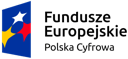 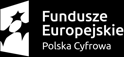 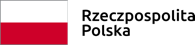 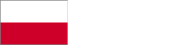 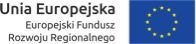 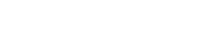 Projekt współfinansowany ze środków Europejskiego Funduszu Rozwoju Regionalnego w ramach Programu Operacyjnego Polska Cyfrowa, II oś priorytetowa E-administracja i otwarty rząd, działanie 2.1 „Wysoka dostępność i jakość e-usług publicznych”. Projekt jest realizowany przez Urząd Zamówień Publicznych w partnerstwie z Ministerstwem Cyfryzacji.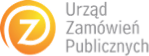 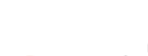 Nazwa: Gmina Miejska ChojniceKrajowy numer identyfikacyjny 1): 092351245Adres: Stary Rynek 1Adres: Stary Rynek 1Miejscowość: ChojniceKod pocztowy: 89-600Województwo: pomorskieKraj: PolskaAdres strony internetowej prowadzonego postępowania: https://www.platformazakupowa.pl/chojnice/aukcjeAdres strony internetowej prowadzonego postępowania: https://www.platformazakupowa.pl/chojnice/aukcjeRodzaj zamawiającego 2): jednostka sektora finansów publicznych (art. 4 pkt 1 ustawy);Rodzaj zamawiającego 2): jednostka sektora finansów publicznych (art. 4 pkt 1 ustawy);Postępowanie przeprowadza zamawiający 3): Postępowanie prowadzone jest samodzielnie przez zamawiającegoPostępowanie przeprowadza zamawiający 3): Postępowanie prowadzone jest samodzielnie przez zamawiającegoNazwa:  Krajowy numer identyfikacyjny 5):Informacja dotyczy 8): Zamówienia publicznegoInformacja dotyczy 8): Zamówienia publicznegoRodzaj zamówienia/umowy ramowej 9): o wartości równej lub przekraczającej progi unijneRodzaj zamówienia/umowy ramowej 9): o wartości równej lub przekraczającej progi unijneIdentyfikator postępowania: ocds-148610-cda54311-dacb-11ee-8305-7e4937eb936dNumer referencyjny postępowania (jeśli dotyczy): FN.271.1.2024Nazwa zamówienia/umowy ramowej nadana przez zamawiającego: Udzielenie kredytu długoterminowego w kwocie 22.000.000 złotych na finansowanie planowanego deficytu i na spłatę wcześniej zaciągniętych pożyczek i kredytów dla Gminy Miejskiej ChojniceNazwa zamówienia/umowy ramowej nadana przez zamawiającego: Udzielenie kredytu długoterminowego w kwocie 22.000.000 złotych na finansowanie planowanego deficytu i na spłatę wcześniej zaciągniętych pożyczek i kredytów dla Gminy Miejskiej ChojniceRodzaj przedmiotu zamówienia 10): UsługiRodzaj przedmiotu zamówienia 10): UsługiZamawiający udziela zamówienia w częściach, z których każda stanowi przedmiot odrębnego postępowania 11): NieZamawiający udziela zamówienia w częściach, z których każda stanowi przedmiot odrębnego postępowania 11): NieZamawiający dopuścił składanie ofert częściowych 12): Nie Liczba części zamówienia/umowy ramowej (jeżeli dotyczy): 1 Tryb udzielenia zamówienia/zawarcia umowy ramowej oraz podstawa prawna 13): przetarg nieograniczony Tryb udzielenia zamówienia/zawarcia umowy ramowej oraz podstawa prawna 13): przetarg nieograniczony Data wszczęcia postępowania o udzielenie zamówienia publicznego/zawarcie umowy ramowej: 05.03.2024Data wszczęcia postępowania o udzielenie zamówienia publicznego/zawarcie umowy ramowej: 05.03.2024Zamawiający w związku z postępowaniem o udzielenie zamówienia publicznego/zawarcie umowy ramowej zamieszczał ogłoszenie w Biuletynie Zamówień Publicznych lub przekazywał ogłoszenie do publikacji w Dzienniku Urzędowym Unii Europejskiej 14): TakNumer ogłoszenia (jeśli dotyczy): 136231-2024Zamówienie dotyczy projektu lub programu współfinansowanego ze środków Unii Europejskiej15)): NieNazwa projektu lub programu (jeśli dotyczy):Numer lub nazwa części zamówienia/umowy ramowej (jeżeli dotyczy) 16):Liczba otrzymanych wniosków o dopuszczenie do udziału w postępowaniu:  Dane wykonawców, którzy złożyli wnioski o dopuszczenie do udziału w postępowaniu 17)Numer lub nazwa części zamówienia/umowy ramowej (jeżeli dotyczy) 21):  Kwota jaką zamawiający zamierza przeznaczyć na sfinansowanie zamówienia/umowy ramowej 22):  Kwota, jaką zamawiający zamierza przeznaczyć na sfinansowanie części zamówienia/umowy ramowej:22): 17360116,24  Termin otwarcia ofert: 20.05.2024 Liczba wykonawców, do których zostało skierowane zaproszenie do składania ofert (jeżeli dotyczy): 0 Dane wykonawców, którzy złożyli oferty 23)Numer lub nazwa części zamówienia/umowy ramowej (jeżeli dotyczy) 27):  Kwota jaką zamawiający zamierza przeznaczyć na sfinansowanie zamówienia/umowy ramowej (jeżeli zamawiający już udostępnił tę kwotę) 28):  Kwota, jaką zamawiający zamierza przeznaczyć na sfinansowanie części zamówienia/umowy ramowej: 28):  Termin otwarcia ofert:  Liczba wykonawców, do których zostało skierowane zaproszenie do składania ofert wstępnych:  Liczba otrzymanych ofert wstępnych:  Zamawiający zastrzegł możliwość udzielenia zamówienia na podstawie ofert wstępnych (zgodnie z art. 152 ust. 2 ustawy 29):  Dane wykonawców, którzy złożyli oferty wstępne 30)Numer lub nazwa części zamówienia/umowy ramowej (jeżeli dotyczy) 34):Kwota jaką zamawiający zamierza przeznaczyć na sfinansowanie zamówienia/umowy ramowej 35):  Kwota, jaką zamawiający zamierza przeznaczyć na sfinansowanie części zamówienia/umowy ramowej:  Termin otwarcia ofert ostatecznych/ofert dodatkowych/ofert obejmujących prace badawczo-rozwojowe:  Liczba wykonawców, do których zostało skierowane zaproszenie do składania ofert ostatecznych/ofert dodatkowych/ofert obejmujących prace badawczo-rozwojowe:  Liczba otrzymanych ofert ostatecznych/ofert dodatkowych/ofert obejmujących prace badawczo-rozwojowe:  Dane wykonawców, którzy złożyli oferty ostateczne/oferty dodatkowe/oferty obejmujące prace badawczo-rozwojowe 36)